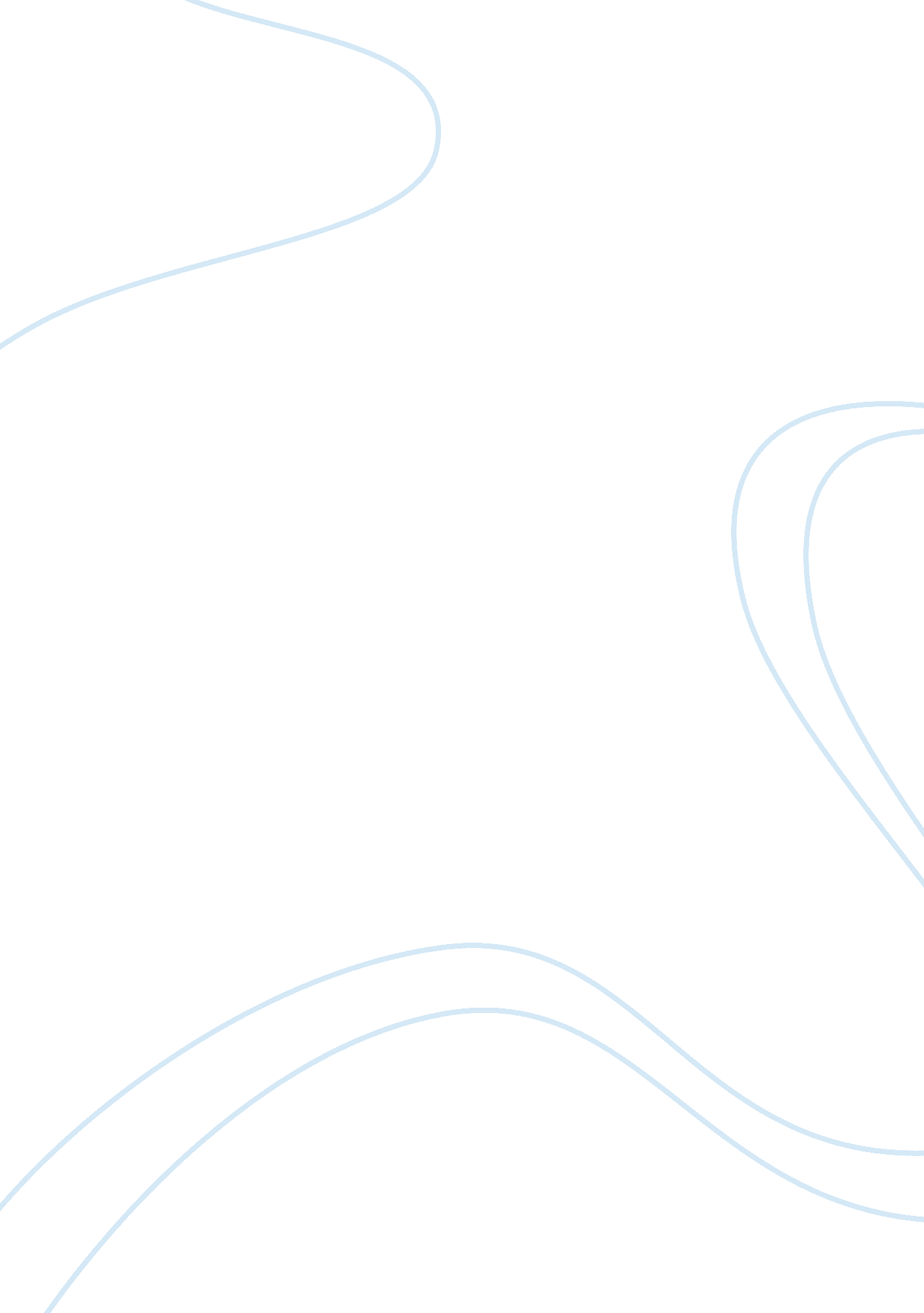 Take offBusiness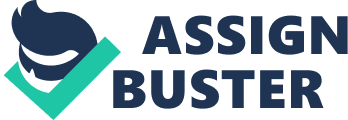 Nobody is perfect from height to personality: many have different diseases or complications with their health. Can you imagine having a mood-altering disorder that made you hear voices of imaginary people? Well, Schizophrenia a produces these effects, and one percent of the population suffers from this disorder. “ Schizophrenia is a severe and chronic brain disorder that people have suffered from throughout history.” (“ Schizophrenia”). When diagnosed with this disorder people may hear voice that other people do not hear. The person diagnosed may also believe that people are reading their minds, controlling their thoughts and or even plotting harm against them. These accusations may terrify the patient; they may withdraw, or seem extremely agitated. “ The cause of Schizophrenia is left unknown; but science has proven that genetics has a role in passing the disorder down from generation to generation.” (“ Schizophrenia”)For example, if someone has a second-degree relative that has Schizophrenia, they are more likely to develop schizophrenia compared to the general population. “ While 10 percent of people will develop this disorder, when they have a first-degree relative with Schizophrenia.” (“ Schizophrenia Center”) “ There is several signs and symptoms that can lead to someone being a Schizophrenic.” (“ Schizophrenia”)The major symptoms are hallucinations, delusions, thought/movement disorder and also negative symptoms. “ Hallucinations occur when someone sees, hears, smells, or feels something that no one else can; the most common hallucinations Schizophrenics have are hearing voices.” (“ Nordqvist”) “ These voices may talk to the patient about behavior, order them to do things, or warn them from danger; other times the voices may talk to each other.” (“ Schizophrenia Help Guide”) Delusions may also occur; these are false beliefs that are not part of the person culture and do not change. Patients will believe delusions even when shown proof that they are not real. Believing people on T. V. are sending them special messages, or radio stations are broadcasting their thoughts aloud to others are also different types of delusion. No two people are alike from skin, hair color to personality, but everyone is unique in their own way. Many people are affected with diseases, but the diseases range also from thyroid problems to mood alteration. People that have complications are able to live their lives just like everyone else, but they have to have some restrictions or change some things to cope with the disease or complication. 